T.CSULTANDAĞI KAYMAKAMLIĞISULTANDAĞI ANADOLU LİSESİ MÜDÜRLÜĞÜ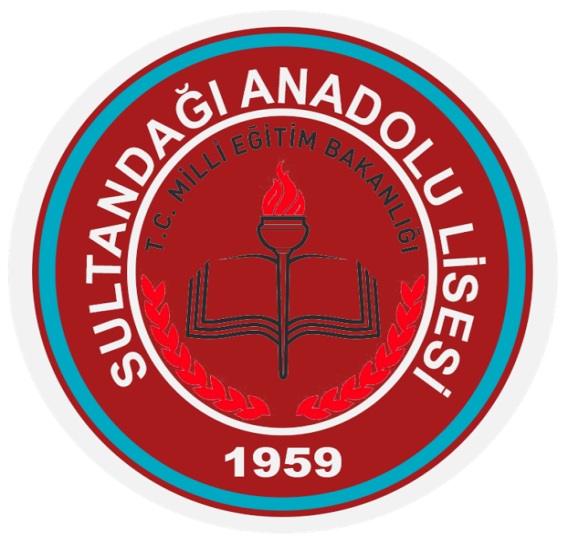 2019-2023 STRATEJİK PLANI“Eğitimdir ki bir milleti ya hür, bağımsız, şanlı, yüksek bir topluluk halinde yaşatır; ya da milleti esaret ve sefalete terk eder. “                                                                                                                                               (Mustafa Kemal Atatürk )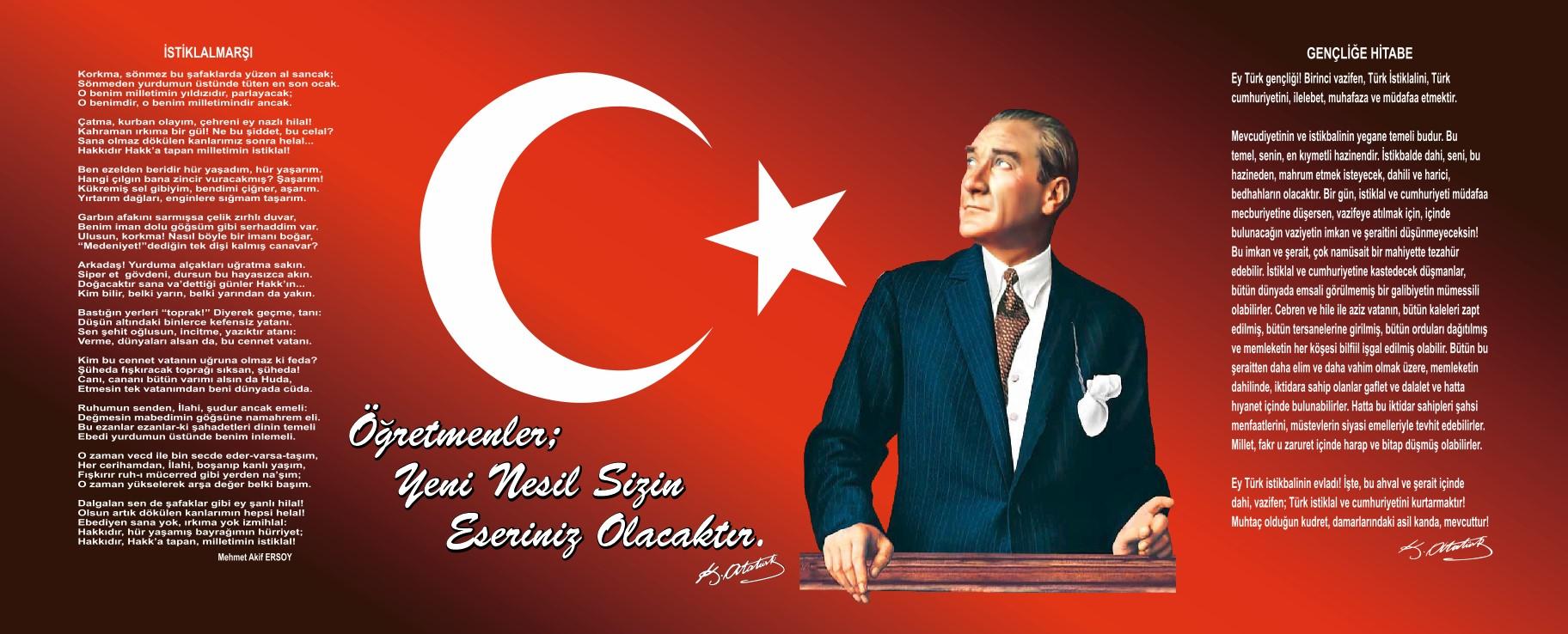 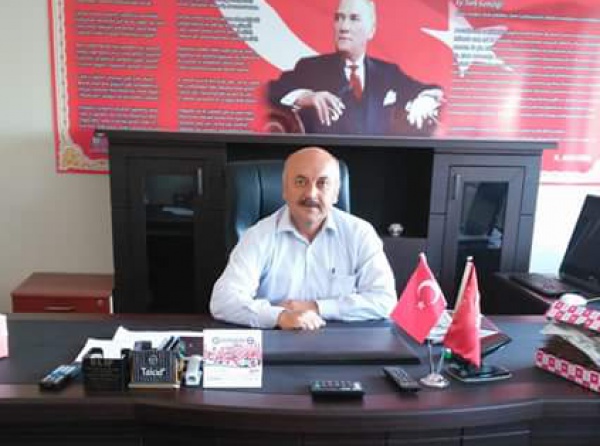                                                                                                                                                                           SUNUŞ Günümüz dünyasında başarılı olabilmek, yapılacak planlamanın niteliğine ve bu plana inanmış bir ekip çalışmasının kararlılığına bağlıdır. Stratejik planlama, bir kurumun gelecekte olmak istediği noktayı ve bu noktaya nasıl ulaşacağını gösteren bir rehberdir. Bu rehber sayesinde kişi merkezli kurumlar yerine kurum kültürünü sahiplenmiş gelecekte yapılacak işlerin belirli olduğu plan merkezli kurumlar oluşturulması hedeflenmektedir.Bizler de bu amaçla çalışmalarımıza başladık.Geliştirilen plan kurum kültürümüzü içinde barındırmaktadır. Amaçlarımız, okulumuzun gelişimini sürekli kılmak, eğitimde kalite, insana saygı, vatanını ve milletini seven, çağdaş bilim ile teknolojiyi kullanabilen, Türkçeyi güzel kullanan, güzel sanatlara ilgili, sportmen nesilleri geleceğe yetiştirmektir.OGYE ekibi tarafından oluşturulan “Sultandağı Anadolu Lisesi Stratejik Planı” ile misyon ve vizyonumuz, kuruluş amacımıza uygun bir biçimde ortaya konulmuştur.Bu vizyona ulaşmak için amaçlar ve hedefler belirlenmiştir.Okulumuz stratejik planı 2019-2023 yılları arasında amaçlar doğrultusunda, hedefler ve alt hedefler ortaya koymuştur.Stratejik planın gelecek yıllar için diğer ekiplere iyi bir örnek oluşturmasını temenni ederim.Sultandağı Anadolu Lisesi Okul gelişim yönetim ekibi ve tüm çalışanları stratejik planın uygulanması aşamasında etkin görevler üstleneceklerdir.Tüm arkadaşlarıma başarılar diliyorum.Hüseyin BERK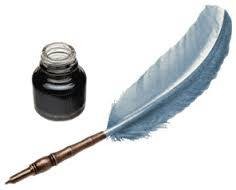 Okul MüdürüİçindekilerKAPAK                       	1ATATÜRK RESMİ	2İSTİKLAL MARŞI	2GENÇLİĞE HİTABE	2 SUNUŞ	3İÇINDEKILER                                                                                                                                                        	                                                4-5BÖLÜM I: GİRİŞ VE PLAN HAZIRLIK SÜRECİ                                                        	                                                                                       6BÖLÜM II: DURUM ANALİZİ	                                                                                                                                                                           7Okulun Kısa Tanıtımı *	7Okulun Mevcut Durumu: Temel İstatistikler                                                                                                                                                                                     10Okul Künyesi                                                                                                                                                                                                                                                                 10Çalışan bilgileri                                                                                                                                                                                                                                                        11okulumuz bina ve alanları                                                                                                                                                                                                                                 12sınıf ve öğrenci bilgileri                                                                                                                                                                                                                                     13donanım ve teknolojik kaynaklarımız                                                                                                                                                                                                      13gelir ve gider bilgisi                                                                                                                                                                                                                                               14PAYDAŞ ANALİZİ                                                                                                                                                                                                                                                      14Öğrenci Anketi sonuçları                                                                                                                                                                                                                            15-16öğretmen anketi sonuçları                                                                                                                                                                                                                         17-18veli anketi sonuçları                                                                                                                                                                                                                                      19-20GZFT (Güçlü, Zayıf, Fırsat, Tehdit) Analizi                                                                                                                                                                                         21İçsel faktörler                                                                                                                                                                                                                                                          21 güçlü yönler                                                                                                                                                                                                                                                        21- 22zayıf yönler                                                                                                                                                                                                                                                                 23dışsal faktörler                                                                                                                                                                                                                                                       24fırsatlar                                                                                                                                                                                                                                                                        24tehditler                                                                                                                                                                                                                                                                       25Gelişim ve Sorun Alanları	26-27BÖLÜM III: MİSYON, VİZYON VE TEMEL DEĞERLER                                                                                                                              	28MİSYONUMUZ *	28VİZYONUMUZ *	28TEMEL DEĞERLERİMİZ *	                                                                                                                                                                                                                     28BÖLÜM IV: AMAÇ, HEDEF VE EYLEMLER	                                                                                                                                                                                       29TEMA I: EĞİTİM VE ÖĞRETİME ERİŞİM                                                                                                                                                                                                29Stratejik amaç1:                                                                                                                                                                                                                                                           29stratejik hedef 1.1                                                                                                                                                                                                                                                       29 performans göstergeleri                                                                                                                                                                                                                                      30eylemler                                                                                                                                                                                                                                                                            31TEMA II: EĞİTİM VE ÖĞRETİMDE KALİTENİN ARTIRILMASI                                                                                                                                            32STRATEJİK AMAÇ2:                                                                                                                                                                                                                                                   32 STRATEJİK HEDEF2.1                                                                                                                                                                                                                                              32 PERFORMANS GÖSTERGELERİ                                                                                                                                                                                                                        33EYLEMLER                                                                                                                                                                                                                                                                     34 STRATEJİK HEDEF2.2                                                                                                                                                                                                                                               35PERFORMANS GÖSTERGELERİ                                                                                                                                                                                                                        35 EYLEMLER                                                                                                                                                                                                                                                                     36 TEMA III: KURUMSAL KAPASİTE                                                                                                                                                                                                               37 STRATEJİK AMAÇ3: STRATEJİK HEDEF3.1                                                                                                                                                                                               37 PERFORMANS GÖSTERGELERİ                                                                                                                                                                                                                       37 EYLEMLER 	                                                                                                                                                                                                                                                                  38STRATEJİK HEDEF3.2 PERFORMANS GÖSTERGELERİ  EYLEMLER           	39STRATEJİK HEDEF3.3 PERFORMANS GÖSTERGELERİ  EYLEMLER           	40V. BÖLÜM: MALİYETLENDİRME2019-2023 stratejik planı faaliyet/proje maaliyetlendirme tablosu	                                              41EKLER:                                                                                                                                                                                                                                                                             41BÖLÜM I: GİRİŞ ve PLAN HAZIRLIK SÜRECİ2019-2023 dönemi stratejik plan hazırlanması süreci Üst Kurul ve Stratejik Plan Ekibinin oluşturulması ile başlamıştır. Ekip tarafından oluşturulan çalışma takvimi kapsamında ilk aşamada durum analizi çalışmaları yapılmış ve durum analizi aşamasında paydaşlarımızın plan sürecine aktif katılımını sağlamak üzere paydaş anketi, toplantı ve görüşmeler yapılmıştır. Durum analizinin ardından geleceğe yönelim bölümüne geçilerek okulumuzun amaç, hedef, gösterge ve eylemleri belirlenmiştir. Çalışmaları yürüten ekip ve kurul bilgileri altta verilmiştir.STRATEJİK PLAN ÜST KURULUBÖLÜM II: DURUM ANALİZİDurum analizi bölümünde okulumuzun mevcut durumu ortaya konularak neredeyiz sorusuna yanıt bulunmaya çalışılmıştır. Bu kapsamda okulumuzun kısa tanıtımı, okul künyesi ve temel istatistikleri, paydaş analizi ve görüşleri ile okulumuzun Güçlü Zayıf Fırsat ve Tehditlerinin (GZFT) ele alındığı analize yer verilmiştir.Okulun Kısa Tanıtımı *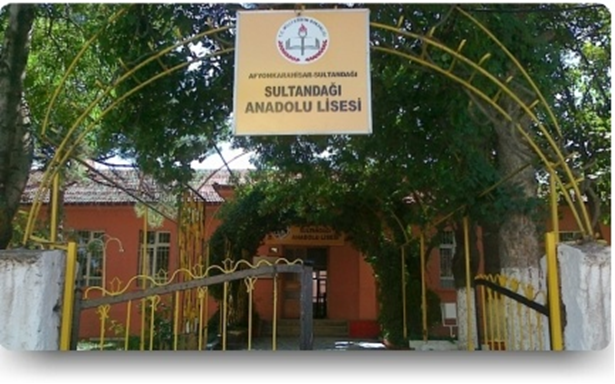 1958-1959 Öğretim yılında Sultandağı Ortaokulu olarak devlet-halk işbirliği ile açılmış olupn1972/1973 yılında Lise kısmı hizmete girmiştir. İlköğretimlerin 8 yıla çıkarılması ile 1998/1999 Öğretim yılında son mezunlarını vererek ortaokul kısmı kapanmıştır.2013/2014 eğitim-Öğretim yılında Sultandağı Anadolu lisesine dönüştürülmüştür. Halen Sultandağı Anadolu Lisesi olarak Eğitim-Öğretime devam etmektedir.                   Resim–1 Kütüphanemiz                                                                         Resim-2 Öğretmenler Odası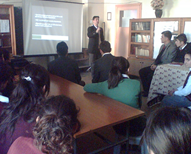 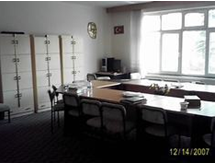               Resim 3: Laboratuar Sınıfımız                                                                 Resim4: Sınıfımız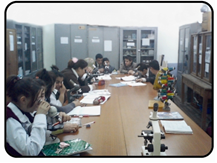 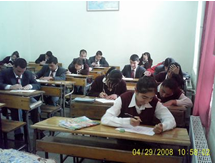             		                                       Resim-5 Spor Salonumuz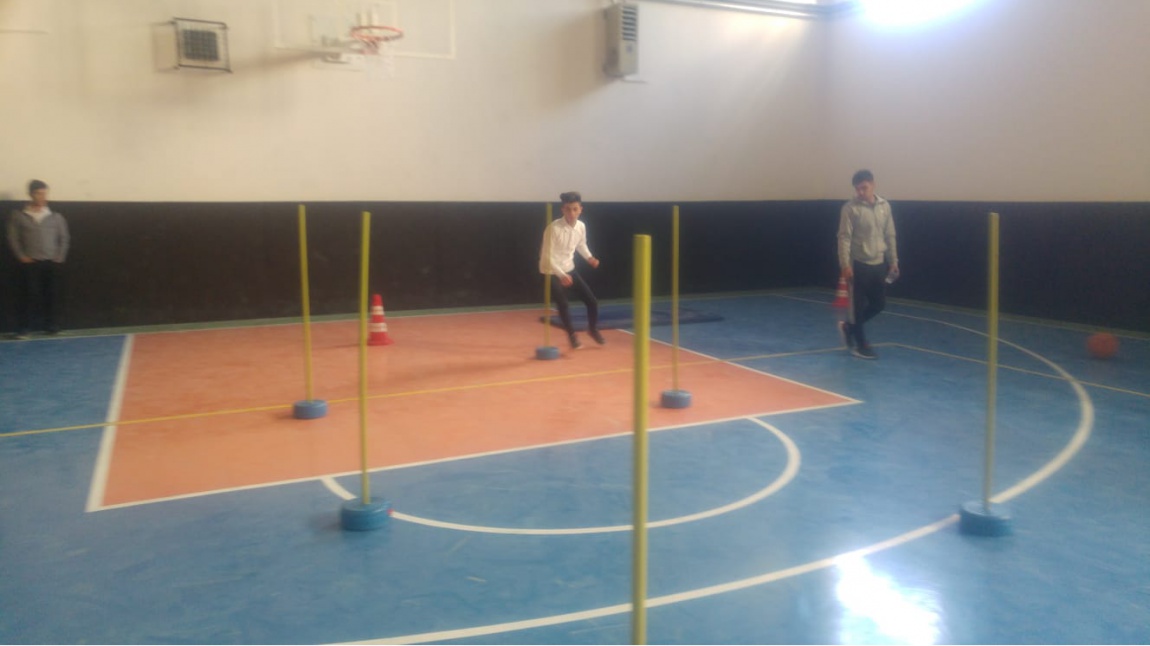 	Okulumuzun alanı 5458 m2dir.658m2 si bina,5400m2 alan okul bahçesidir.Eski bina tek katlı,yeni bina bodrum da dahil 3 katlıdır. Binalarımızda  11 derslik, 2 idare odası,1 memur odası,1 sistem odası,1 arşiv,1 kütüphane, 1 Fizik,Kimya,Biyoloji laboratuarı,1 öğretmenler odası  ile 1 depo alanı vardır.6658,49m2 lik 300 kişilik kapalı spor salonumuz vardır.Okulun Mevcut Durumu: Temel İstatistiklerOkul KünyesiOkulumuzun temel girdilerine ilişkin bilgiler altta yer alan okul künyesine ilişkin tabloda yer almaktadır.Temel Bilgiler Tablosu- Okul Künyesi Çalışan BilgileriOkulumuzun çalışanlarına ilişkin bilgiler altta yer alan tabloda belirtilmiştir.Çalışan Bilgileri Tablosu*Okulumuz Bina ve Alanları	Okulumuzun binası ile açık ve kapalı alanlarına ilişkin temel bilgiler altta yer almaktadır.Okul Yerleşkesine İlişkin Bilgiler Sınıf ve Öğrenci Bilgileri	Okulumuzda yer alan sınıfların öğrenci sayıları alttaki tabloda verilmiştir.*Sınıf sayısına göre istenildiği kadar satır eklenebilir.Donanım ve Teknolojik KaynaklarımızTeknolojik kaynaklar başta olmak üzere okulumuzda bulunan çalışır durumdaki donanım malzemesine ilişkin bilgiye alttaki tabloda yer verilmiştir.Teknolojik Kaynaklar TablosuGelir ve Gider BilgisiOkulumuzun genel bütçe ödenekleri, okul aile birliği gelirleri ve diğer katkılarda dâhil olmak üzere gelir ve giderlerine ilişkin son iki yıl gerçekleşme bilgileri alttaki tabloda verilmiştir.PAYDAŞ ANALİZİKurumumuzun temel paydaşları öğrenci, veli ve öğretmen olmakla birlikte eğitimin dışsal etkisi nedeniyle okul çevresinde etkileşim içinde olunan geniş bir paydaş kitlesi bulunmaktadır. Paydaşlarımızın görüşleri anket, toplantı, dilek ve istek kutuları, elektronik ortamda iletilen önerilerde dâhil olmak üzere çeşitli yöntemlerle sürekli olarak alınmaktadır.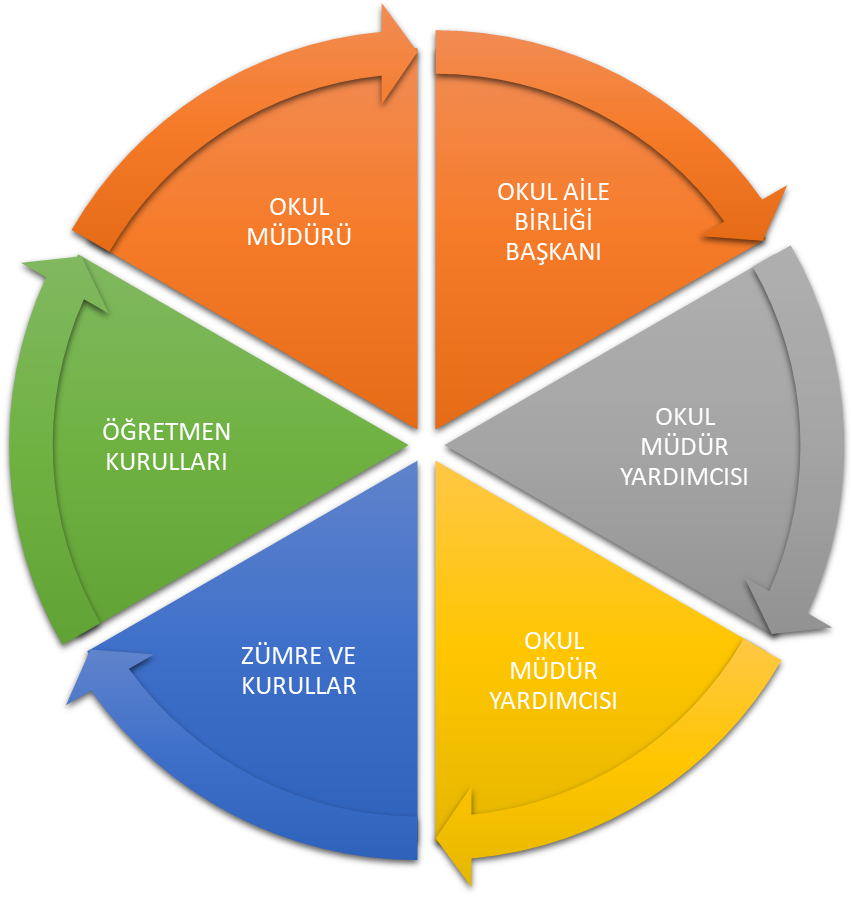 Paydaş anketlerine ilişkin ortaya çıkan temel sonuçlara altta yer verilmiştir * : Öğrenci Anketi Sonuçları: Aşağıda Yüzdelerle grafik hazırlanmıştır.Öğretmen Anketi Sonuçları: Aşağıda Yüzdelerle grafik hazırlanmıştır.Veli Anketi Sonuçları: Aşağıda Yüzdelerle grafik hazırlanmıştır.          GZFT (Güçlü, Zayıf, Fırsat, Tehdit) Analizi *Okulumuzun temel istatistiklerinde verilen okul künyesi, çalışan bilgileri, bina bilgileri, teknolojik kaynak bilgileri ve gelir gider bilgileri ile paydaş anketleri sonucunda ortaya çıkan sorun ve gelişime açık alanlar iç ve dış faktör olarak değerlendirilerek GZFT tablosunda belirtilmiştir. Dolayısıyla olguyu belirten istatistikler ile algıyı ölçen anketlerden çıkan sonuçlar tek bir analizde birleştirilmiştir.Kurumun güçlü ve zayıf yönleri donanım, malzeme, çalışan, iş yapma becerisi, kurumsal iletişim gibi çok çeşitli alanlarda kendisinden kaynaklı olan güçlülükleri ve zayıflıkları ifade etmektedir ve ayrımda temel olarak okul müdürü/müdürlüğü kapsamından bakılarak iç faktör ve dış faktör ayrımı yapılmıştır. İçsel Faktörler *Güçlü YönlerZayıf YönlerDışsal Faktörler *FırsatlarTehditler    Gelişim ve Sorun Alanları                  Gelişim ve sorun alanları analizi ile GZFT analizi sonucunda ortaya çıkan sonuçların planın geleceğe yönelim bölümü ile ilişkilendirilmesi ve buradan hareketle hedef, gösterge ve eylemlerin belirlenmesi sağlanmaktadır.                  Gelişim ve sorun alanları ayrımında eğitim ve öğretim faaliyetlerine ilişkin üç temel tema olan Eğitime Erişim, Eğitimde Kalite ve kurumsal Kapasite kullanılmıştır. Eğitime erişim, öğrencinin eğitim faaliyetine erişmesi ve tamamlamasına ilişkin süreçleri; Eğitimde kalite, öğrencinin akademik başarısı, sosyal ve bilişsel gelişimi ve istihdamı da dâhil olmak üzere eğitim ve öğretim sürecinin hayata hazırlama evresini; Kurumsal kapasite ise kurumsal yapı, kurum kültürü, donanım, bina gibi eğitim ve öğretim sürecine destek mahiyetinde olan kapasiteyi belirtmektedir.Gelişim ve sorun alanlarına ilişkin GZFT analizinden yola çıkılarak saptamalar yapılırken yukarıdaki tabloda yer alan ayrımda belirtilen temel sorun alanlarına dikkat edilmesi gerekmektedir.Gelişim ve Sorun AlanlarımızBÖLÜM III: MİSYON, VİZYON VE TEMEL DEĞERLEROkul Müdürlüğümüzün Misyon, vizyon, temel ilke ve değerlerinin oluşturulması kapsamında öğretmenlerimiz, öğrencilerimiz, velilerimiz, çalışanlarımız ve diğer paydaşlarımızdan alınan görüşler, sonucunda stratejik plan hazırlama ekibi tarafından oluşturulan Misyon, Vizyon, Temel Değerler; Okulumuz üst kurulana sunulmuş ve üst kurul tarafından onaylanmıştır.MİSYONUMUZ *           SULTANDAĞ1ANADOLU LİSESİ OLARAK; ANAYASA VE MİLLİ EĞİTİM TEMEL KANUNU DOĞRULTUSUNDA, ATATÜRK İLKE VE İNKILAPLARINA BAĞLI BİLGİLİ, BECERİKLİ KENDİNE GÜVENEN, BİLİMSEL DÜŞÜNEN BİRLİKTE ÇALIŞMA VE İŞ GÖRME BECERİSİNE SAHİP, HER TÜRLÜ ÇALIŞMALARDA PASİF NESNE DEĞİL AKTİF ÖZNE OLABİLEN AYDIN BİREYLER YETİŞTİRMEK.VİZYONUMUZ *                SULTANDAĞI’NIN EN NiTELİKLİ EĞİTİM VEREN, DEĞİŞİM SAĞLAMADA ÖNCÜ KURUMU HALİNE GELMEK.TEMEL DEĞERLERİMİZ *		BÖLÜM IV: AMAÇ, HEDEF VE EYLEMLERAçıklama: Amaç, hedef, gösterge ve eylem kurgusu amaç Sayfa 16-17 da yer alan Gelişim Alanlarına göre yapılacaktır.Altta erişim, kalite ve kapasite amaçlarına ilişkin örnek amaç, hedef ve göstergeler verilmiştir.Erişim başlığında eylemlere ilişkin örneğe yer verilmiştir.TEMA I: EĞİTİM VE ÖĞRETİME ERİŞİMEğitim ve öğretime erişim okullaşma ve okul terki, devam ve devamsızlık, okula uyum ve oryantasyon, özel eğitime ihtiyaç duyan bireylerin eğitime erişimi, yabancı öğrencilerin eğitime erişimi ve hayat boyu öğrenme kapsamında yürütülen faaliyetlerin ele alındığı temadır.Stratejik Amaç 1: Kayıt bölgemizde yer alan çocukların okullaşma oranlarını artıran, öğrencilerin uyum ve devamsızlık sorunlarını gideren etkin bir yönetim yapısı kurulacaktır.  *** Stratejik Hedef 1.1.  Kayıt bölgemizde yer alan çocukların okullaşma oranları artırılacak ve öğrencilerin uyum ve devamsızlık sorunları da giderilecektir. *** Performans Göstergeleri Performans Göstergeleri *Din eğitimi, genel ortaöğretim ve özel ortaöğretim özne cümlesini kendi okul türüne göre düzenleyeceklerdir. Örneğin; “Din öğretiminde 20 gün ve üzeri devamsız öğrenci oranı”.Eylemler*TEMA II: EĞİTİM VE ÖĞRETİMDE KALİTENİN ARTIRILMASIEğitim ve öğretimde kalitenin artırılması başlığı esas olarak eğitim ve öğretim faaliyetinin hayata hazırlama işlevinde yapılacak çalışmaları kapsamaktadır. Bu tema altında akademik başarı, sınav kaygıları, sınıfta kalma, ders başarıları ve kazanımları, disiplin sorunları, öğrencilerin bilimsel, sanatsal, kültürel ve sportif faaliyetleri ile istihdam ve meslek edindirmeye yönelik rehberlik ve diğer mesleki faaliyetler yer almaktadır. Stratejik Amaç 2: Öğrencilerimizin gelişen dünyaya uyum sağlayacak şekilde donanımlı bireyler olabilmesi için eğitim ve öğretimde kalite artırılacaktır.Stratejik Hedef 2.1.  Öğrenme kazanımlarını takip eden ve velileri de sürece dâhil eden bir yönetim anlayışı ile öğrencilerimizin akademik başarıları ve sosyal faaliyetlere etkin katılımı artırılacaktır.(Akademik başarı altında: ders başarıları, kazanım takibi, üst öğrenime geçiş başarı ve durumları, karşılaştırmalı sınavlar, sınav kaygıları gibi akademik başarıyı takip eden ve ölçen göstergeler, Sosyal faaliyetlere etkin katılım altında: sanatsal, kültürel, bilimsel ve sportif faaliyetlerin sayısı, katılım oranları, bu faaliyetler için ayrılan alanlar, ders dışı etkinliklere katılım takibi vb  ele alınacaktır.)Performans Göstergeleri(Akademik başarı) EylemlerStratejik Hedef 2.2:  Öğrencilerimizin bilimsel, kültürel, sanatsal, sportif ve toplum hizmeti alanlarında etkinliklere katılımı artırılacak, yetenek ve becerileri geliştirilecektir. Performans Göstergeleri (Sosyal faaliyetlere etkin katılım)Eylemler(Sosyal faaliyetlere etkin katılım)TEMA III: KURUMSAL KAPASİTEStratejik Amaç 3: Okulumuzun beşeri, mali, fiziki ve teknolojik unsurları ile yönetim ve organizasyonu, eğitim ve öğretimin niteliğini ve eğitime erişimi yükseltecek biçimde geliştirilecektir.Eğitime erişimi artıracak ve eğitimde kaliteyi sağlayacak kurumsal yapımızı ve kapasitemizi geliştirmek için; mevcut beşeri, fiziki, mali alt yapı ve yönetim – organizasyon yapısını iyileştirmek ve enformasyon teknolojilerinin etkin kullanımını sağlamak.Stratejik Hedef 3.1.  Okulumuz personelinin mesleki yeterlilikleri ile iş doyumu ve motivasyonları artırılacaktır.(Kurumsal İletişim, Kurumsal Yönetim, Bina ve Yerleşke, Donanım, Temizlik, Hijyen, İş Güvenliği, Okul Güvenliği, Taşıma ve servis vb konuları ele alınacaktır.)     Öğrencilerimizin gelişen dünyada ihtiyaç duydukları/duyacakları eğitim teknolojilerini, müfredatı ve öğrenmeyi destekleyen müfredat dışı etkinlikleri gerçekleştirecekleri ortak alanları öğrencilere sağlamak.     Öğrencilerimizin, Proje yarışmaları ve Tübitak projeleri uygulamaları sonucunda problem çözme, problemlere pratik çözümler bulma, eleştirel düşünme, kendi yeteneklerinin farkına varma, yaparak yaşayarak ilk elden deneyimler kazanma, teknolojiyi kullanma düzeylerinde artırma ve teknoloji kullanmaya daha fazla isteklilik gibi birçok beceriyi kazanmalarıPerformans GöstergeleriEylemlerStratejik Hedef 3.2: Okulumuzun mali ve fiziksel altyapısı eğitim ve öğretim faaliyetlerinden beklenen sonuçların elde edilmesini temine edecek biçimde sürdürülebilirlik ve verimlilik esasına göre geliştirilecektir.Performans göstergeleri*Okul aile birliği ve diğer kaynaklardan yapılan tüm harcamaların öğrenci sayısına bölümüEylemlerStratejik Hedef 3.3: Okulumuzun yönetsel süreçleri, etkin bir izleme ve değerlendirme sistemiyle desteklenen, katılımcı, şeffaf ve hesap verebilir biçimde geliştirilecektir.Performans göstergeleriEylemlerV. BÖLÜM: MALİYETLENDİRME2019-2023 Stratejik Planı Faaliyet/Proje Maliyetlendirme TablosuVI. BÖLÜM: İZLEME VE DEĞERLENDİRME	       Okulumuz Stratejik Planı izleme ve değerlendirme çalışmalarında 5 yıllık Stratejik Planın izlenmesi ve 1 yıllık gelişim planın izlenmesi olarak ikili bir ayrıma gidilecektir.        Stratejik planın izlenmesinde 6 aylık dönemlerde izleme yapılacak denetim birimleri, il ve ilçe millî eğitim müdürlüğü ve Bakanlık denetim ve kontrollerine hazır halde tutulacaktır.       Yıllık planın uygulanmasında yürütme ekipleri ve eylem sorumlularıyla aylık ilerleme toplantıları yapılacaktır. Toplantıda bir önceki ayda yapılanlar ve bir sonraki ayda yapılacaklar görüşülüp karara bağlanacaktır. EKLER: Öğretmen, öğrenci ve veli anket örnekleri klasör ekinde olup okullarınızda uygulanarak sonuçlarından paydaş analizi bölümü ve sorun alanlarının belirlenmesinde yararlanabilirsiniz.Üst Kurul BilgileriÜst Kurul BilgileriEkip BilgileriEkip BilgileriAdı SoyadıUnvanıAdı SoyadıUnvanıHüseyin BERKOKUL MÜDÜRÜMehmet YILDIRIMÖĞRETMEN ( EDEBİYAT )(BAŞKAN)Şahin YAYLAMÜDÜR YARDIMCISIFadimana BORA ÖĞRETMEN( KOORDİNATÖR )Halis AKINCIEDEBİYAT ÖĞRETMENİEsma UĞURLUÖĞRETMEN ( BİYOLOJİ)Himmet SAROHANMATEMATİK ÖĞRETMENİSerap SÖNMEZÖĞRETMEN ( TARİH)Hüsamettin DİNÇOKUL AİLE BİRLİĞİ BAŞKANIEsragül ŞIKÖĞRETMEN ( İNGİLİZCE )Beliz DUYARÖĞRETMEN (KİMYA )Münevver TİNÖĞRETMEN ( GÖRSEL SANATLAR )Ramazan AYDINALPDESTEK PERSONELİDilek ÇİVİBAŞO.A.B.DENETLEME KURULU BAŞKANIİli: AFYONKARAHİSARİli: AFYONKARAHİSARİli: AFYONKARAHİSARİli: AFYONKARAHİSARİlçesi: Sultandağıİlçesi: Sultandağıİlçesi: Sultandağıİlçesi: SultandağıAdres: KAYRAN MAH. ZAFER CADDE NO:2 PK:03900 SULTANDAĞI/AFYONKARAHİSARKAYRAN MAH. ZAFER CADDE NO:2 PK:03900 SULTANDAĞI/AFYONKARAHİSARKAYRAN MAH. ZAFER CADDE NO:2 PK:03900 SULTANDAĞI/AFYONKARAHİSARCoğrafi Konum (link)*:Coğrafi Konum (link)*:http://sultandagial.meb.k12.trhttp://sultandagial.meb.k12.trTelefon Numarası: 272656197727265619772726561977Faks Numarası:Faks Numarası:27265610262726561026e- Posta Adresi:750676@meb.k12.tr750676@meb.k12.tr750676@meb.k12.trWeb sayfası adresi:Web sayfası adresi:http://www.sultandagial.meb.k12.tr/http://www.sultandagial.meb.k12.tr/Kurum Kodu:750676750676750676Öğretim Şekli:Öğretim Şekli:Tam Gün (Tam Gün/İkili Eğitim)Tam Gün (Tam Gün/İkili Eğitim)Okulun Hizmete Giriş Tarihi : Okulun Hizmete Giriş Tarihi : Okulun Hizmete Giriş Tarihi : Okulun Hizmete Giriş Tarihi : Toplam Çalışan Sayısı *Toplam Çalışan Sayısı *2222Öğrenci Sayısı:Kız7171Öğretmen SayısıKadın99Öğrenci Sayısı:Erkek6161Öğretmen SayısıErkek77Öğrenci Sayısı:Toplam132132Öğretmen SayısıToplam1616Derslik Başına Düşen Öğrenci SayısıDerslik Başına Düşen Öğrenci SayısıDerslik Başına Düşen Öğrenci Sayısı:19(18,7)Şube Başına Düşen Öğrenci SayısıŞube Başına Düşen Öğrenci SayısıŞube Başına Düşen Öğrenci Sayısı:19Öğretmen Başına Düşen Öğrenci SayısıÖğretmen Başına Düşen Öğrenci SayısıÖğretmen Başına Düşen Öğrenci Sayısı:8(8,4)Şube Başına 30’dan Fazla Öğrencisi Olan Şube SayısıŞube Başına 30’dan Fazla Öğrencisi Olan Şube SayısıŞube Başına 30’dan Fazla Öğrencisi Olan Şube Sayısı:0Öğrenci Başına Düşen Toplam Gider Miktarı*Öğrenci Başına Düşen Toplam Gider Miktarı*Öğrenci Başına Düşen Toplam Gider Miktarı*401.26 TLÖğretmenlerin Kurumdaki Ortalama Görev SüresiÖğretmenlerin Kurumdaki Ortalama Görev SüresiÖğretmenlerin Kurumdaki Ortalama Görev Süresi4Unvan*ErkekKadınToplamOkul Müdürü ve Müdür Yardımcısı202Sınıf Öğretmeni000Branş Öğretmeni51015Rehber Öğretmen-BTR Öğretmeni111İdari Personel011Yardımcı Personel303Güvenlik Personeli000Toplam Çalışan Sayıları111122Okul Bölümleri *Okul Bölümleri *Özel AlanlarVarYokOkul Kat Sayısı1Çok Amaçlı Salon*Derslik Sayısı11Çok Amaçlı Saha*Derslik Alanları (m2)422Kütüphane*Kullanılan Derslik Sayısı8Fen Laboratuvarı*Şube Sayısı7Bilgisayar Laboratuvarı*İdari Odaların Alanı (m2)102İş Atölyesi*Öğretmenler Odası (m2)45Beceri Atölyesi*Okul Oturum Alanı (m2)958Pansiyon*Okul Bahçesi (Açık Alan)(m2)4500Okul Kapalı Alan (m2)958Sanatsal, bilimsel ve sportif amaçlı toplam alan (m2)0Kantin (m2)0Tuvalet Sayısı4Diğer (………….)SINIFIKızErkekToplamSINIFIKızErkekToplam9/A1192011/A85139/B1081811/B751210/A10142412/A11102110/B141024Akıllı Tahta Sayısı11TV Sayısı3Masaüstü Bilgisayar Sayısı7Yazıcı Sayısı5Taşınabilir Bilgisayar Sayısı1Fotokopi Makinası Sayısı2Projeksiyon Sayısı1İnternet Bağlantı Hızı1,0 GB/SnYıllarGelir MiktarıGider Miktarı201651.045.0851.045.08201737.710.5337.710.53Sıra NoSıra NoMADDELERMADDELERMADDELERKATILMA DERECESİKATILMA DERECESİKATILMA DERECESİKATILMA DERECESİKATILMA DERECESİSıra NoSıra NoMADDELERMADDELERMADDELERKesinlikle KatılıyorumKatılıyorumKararsızımKısmen KatılıyorumKatılmıyorum11Öğretmenlerimle ihtiyaç duyduğumda rahatlıkla görüşebilirim.Öğretmenlerimle ihtiyaç duyduğumda rahatlıkla görüşebilirim.Öğretmenlerimle ihtiyaç duyduğumda rahatlıkla görüşebilirim.38,829,914,910,4622Okul müdürü ile ihtiyaç duyduğumda rahatlıkla konuşabiliyorum.Okul müdürü ile ihtiyaç duyduğumda rahatlıkla konuşabiliyorum.Okul müdürü ile ihtiyaç duyduğumda rahatlıkla konuşabiliyorum.31,326,919,47,514,933Okulun rehberlik servisinden yeterince yararlanabiliyorum.Okulun rehberlik servisinden yeterince yararlanabiliyorum.Okulun rehberlik servisinden yeterince yararlanabiliyorum.8,9613,414,97,555,244Okula ilettiğimiz öneri ve isteklerimiz dikkate alınır.Okula ilettiğimiz öneri ve isteklerimiz dikkate alınır.Okula ilettiğimiz öneri ve isteklerimiz dikkate alınır.10,422,422,414,922,455Okulda kendimi güvende hissediyorum.Okulda kendimi güvende hissediyorum.Okulda kendimi güvende hissediyorum.26,944,817,94,5666Okulda öğrencilerle ilgili alınan kararlarda bizlerin görüşleri alınır.Okulda öğrencilerle ilgili alınan kararlarda bizlerin görüşleri alınır.Okulda öğrencilerle ilgili alınan kararlarda bizlerin görüşleri alınır.14,919,414,913,437,377Öğretmenler yeniliğe açık olarak derslerin işlenişinde çeşitli yöntemler kullanmaktadır.Öğretmenler yeniliğe açık olarak derslerin işlenişinde çeşitli yöntemler kullanmaktadır.Öğretmenler yeniliğe açık olarak derslerin işlenişinde çeşitli yöntemler kullanmaktadır.22,431,317,911,913,488Derslerde konuya göre uygun araç gereçler kullanılmaktadır.Derslerde konuya göre uygun araç gereçler kullanılmaktadır.Derslerde konuya göre uygun araç gereçler kullanılmaktadır.22,432,814,911,914,999Teneffüslerde ihtiyaçlarımı giderebiliyorum.Teneffüslerde ihtiyaçlarımı giderebiliyorum.Teneffüslerde ihtiyaçlarımı giderebiliyorum.11,935,810,419,422,41010Okulun içi ve dışı temizdir.Okulun içi ve dışı temizdir.Okulun içi ve dışı temizdir.935,817,914,922,41111Okulun binası ve diğer fiziki mekânlar yeterlidir.Okulun binası ve diğer fiziki mekânlar yeterlidir.Okulun binası ve diğer fiziki mekânlar yeterlidir.13,422,422,410,428,41212Okul kantininde satılan malzemeler sağlıklı ve güvenlidir.Okul kantininde satılan malzemeler sağlıklı ve güvenlidir.Okul kantininde satılan malzemeler sağlıklı ve güvenlidir.13,422,47,513,444,81313Okulumuzda yeterli miktarda sanatsal ve kültürel faaliyetler düzenlenmektedir.Okulumuzda yeterli miktarda sanatsal ve kültürel faaliyetler düzenlenmektedir.Okulumuzda yeterli miktarda sanatsal ve kültürel faaliyetler düzenlenmektedir.17,922,411,914,934,3Okulumuzun Olumlu (başarılı)  ve Olumsuz (başarısız) Yönlerine İlişkin Görüşleriniz.Okulumuzun Olumlu (başarılı)  ve Olumsuz (başarısız) Yönlerine İlişkin Görüşleriniz.Okulumuzun Olumlu (başarılı)  ve Olumsuz (başarısız) Yönlerine İlişkin Görüşleriniz.Okulumuzun Olumlu (başarılı)  ve Olumsuz (başarısız) Yönlerine İlişkin Görüşleriniz.Okulumuzun Olumlu (başarılı)  ve Olumsuz (başarısız) Yönlerine İlişkin Görüşleriniz.Okulumuzun Olumlu (başarılı)  ve Olumsuz (başarısız) Yönlerine İlişkin Görüşleriniz.Okulumuzun Olumlu (başarılı)  ve Olumsuz (başarısız) Yönlerine İlişkin Görüşleriniz.Okulumuzun Olumlu (başarılı)  ve Olumsuz (başarısız) Yönlerine İlişkin Görüşleriniz.Okulumuzun Olumlu (başarılı)  ve Olumsuz (başarısız) Yönlerine İlişkin Görüşleriniz.Okulumuzun Olumlu (başarılı)  ve Olumsuz (başarısız) Yönlerine İlişkin Görüşleriniz.Olumlu (Başarılı) yönlerimizOlumsuz (başarısız) yönlerimizOlumsuz (başarısız) yönlerimizOlumsuz (başarısız) yönlerimizOlumsuz (başarısız) yönlerimizOlumsuz (başarısız) yönlerimizOlumsuz (başarısız) yönlerimiz11Sportif FaaliyetlerFiziki Yapı ve Okul TemizliğiFiziki Yapı ve Okul TemizliğiFiziki Yapı ve Okul TemizliğiFiziki Yapı ve Okul TemizliğiFiziki Yapı ve Okul TemizliğiFiziki Yapı ve Okul Temizliği22Öğretmenlerle İletişimRehber Öğretmen OlmayışıRehber Öğretmen OlmayışıRehber Öğretmen OlmayışıRehber Öğretmen OlmayışıRehber Öğretmen OlmayışıRehber Öğretmen Olmayışı33Müdürle iletişimSosyal Etkinliğin azlığı(Gezi…)Sosyal Etkinliğin azlığı(Gezi…)Sosyal Etkinliğin azlığı(Gezi…)Sosyal Etkinliğin azlığı(Gezi…)Sosyal Etkinliğin azlığı(Gezi…)Sosyal Etkinliğin azlığı(Gezi…)55Sınıfların Soğuk OluşuSınıfların Soğuk OluşuSınıfların Soğuk OluşuSınıfların Soğuk OluşuSınıfların Soğuk OluşuSınıfların Soğuk Oluşu66Wc Kirliliği ve Peçete OlmayışıWc Kirliliği ve Peçete OlmayışıWc Kirliliği ve Peçete OlmayışıWc Kirliliği ve Peçete OlmayışıWc Kirliliği ve Peçete OlmayışıWc Kirliliği ve Peçete Olmayışı77Kantin OlmayışıKantin OlmayışıKantin OlmayışıKantin OlmayışıKantin OlmayışıKantin Olmayışı88Teneffüs KısalığıTeneffüs KısalığıTeneffüs KısalığıTeneffüs KısalığıTeneffüs KısalığıTeneffüs KısalığıSıra NoMADDELERMADDELERMADDELERKATILMA DERECESİKATILMA DERECESİKATILMA DERECESİKATILMA DERECESİKATILMA DERECESİSıra NoMADDELERMADDELERMADDELERKesinlikle KatılıyorumKatılıyorumKararsızımKısmen KatılıyorumKatılmıyorum1Okulumuzda alınan kararlar, çalışanların katılımıyla alınır.Okulumuzda alınan kararlar, çalışanların katılımıyla alınır.Okulumuzda alınan kararlar, çalışanların katılımıyla alınır.42,950,07,12Kurumdaki tüm duyurular çalışanlara zamanında iletilir.Kurumdaki tüm duyurular çalışanlara zamanında iletilir.Kurumdaki tüm duyurular çalışanlara zamanında iletilir.35,757,17,13Her türlü ödüllendirmede adil olma, tarafsızlık ve objektiflik esastır.Her türlü ödüllendirmede adil olma, tarafsızlık ve objektiflik esastır.Her türlü ödüllendirmede adil olma, tarafsızlık ve objektiflik esastır.35,750,014,34Kendimi, okulun değerli bir üyesi olarak görürüm.Kendimi, okulun değerli bir üyesi olarak görürüm.Kendimi, okulun değerli bir üyesi olarak görürüm.35,735,714,314,35Çalıştığım okul bana kendimi geliştirme imkânı tanımaktadır.Çalıştığım okul bana kendimi geliştirme imkânı tanımaktadır.Çalıştığım okul bana kendimi geliştirme imkânı tanımaktadır.50,035,77,17,16Okul, teknik araç ve gereç yönünden yeterli donanıma sahiptir.Okul, teknik araç ve gereç yönünden yeterli donanıma sahiptir.Okul, teknik araç ve gereç yönünden yeterli donanıma sahiptir.7,114,321,442,714,37Okulda çalışanlara yönelik sosyal ve kültürel faaliyetler düzenlenir.Okulda çalışanlara yönelik sosyal ve kültürel faaliyetler düzenlenir.Okulda çalışanlara yönelik sosyal ve kültürel faaliyetler düzenlenir.7,135,77,135,714,38Okulda öğretmenler arasında ayrım yapılmamaktadır.Okulda öğretmenler arasında ayrım yapılmamaktadır.Okulda öğretmenler arasında ayrım yapılmamaktadır.42,735,721,49Okulumuzda yerelde ve toplum üzerinde olumlu etki bırakacak çalışmalar yapmaktadır.Okulumuzda yerelde ve toplum üzerinde olumlu etki bırakacak çalışmalar yapmaktadır.Okulumuzda yerelde ve toplum üzerinde olumlu etki bırakacak çalışmalar yapmaktadır.14,342,735,77,110Yöneticilerimiz, yaratıcı ve yenilikçi düşüncelerin üretilmesini teşvik etmektedir.Yöneticilerimiz, yaratıcı ve yenilikçi düşüncelerin üretilmesini teşvik etmektedir.Yöneticilerimiz, yaratıcı ve yenilikçi düşüncelerin üretilmesini teşvik etmektedir.28,657,17,17,111Yöneticiler, okulun vizyonunu, stratejilerini, iyileştirmeye açık alanlarını vs. çalışanlarla paylaşır.Yöneticiler, okulun vizyonunu, stratejilerini, iyileştirmeye açık alanlarını vs. çalışanlarla paylaşır.Yöneticiler, okulun vizyonunu, stratejilerini, iyileştirmeye açık alanlarını vs. çalışanlarla paylaşır.50,042,77,112Okulumuzda sadece öğretmenlerin kullanımına tahsis edilmiş yerler yeterlidir.Okulumuzda sadece öğretmenlerin kullanımına tahsis edilmiş yerler yeterlidir.Okulumuzda sadece öğretmenlerin kullanımına tahsis edilmiş yerler yeterlidir.28,635,721,414,313Alanıma ilişkin yenilik ve gelişmeleri takip eder ve kendimi güncellerim.Alanıma ilişkin yenilik ve gelişmeleri takip eder ve kendimi güncellerim.Alanıma ilişkin yenilik ve gelişmeleri takip eder ve kendimi güncellerim.1028,6Okulumuzun Olumlu (başarılı)  ve Olumsuz (başarısız) Yönlerine İlişkin Görüşleriniz.Okulumuzun Olumlu (başarılı)  ve Olumsuz (başarısız) Yönlerine İlişkin Görüşleriniz.Okulumuzun Olumlu (başarılı)  ve Olumsuz (başarısız) Yönlerine İlişkin Görüşleriniz.Okulumuzun Olumlu (başarılı)  ve Olumsuz (başarısız) Yönlerine İlişkin Görüşleriniz.Okulumuzun Olumlu (başarılı)  ve Olumsuz (başarısız) Yönlerine İlişkin Görüşleriniz.Okulumuzun Olumlu (başarılı)  ve Olumsuz (başarısız) Yönlerine İlişkin Görüşleriniz.Okulumuzun Olumlu (başarılı)  ve Olumsuz (başarısız) Yönlerine İlişkin Görüşleriniz.Okulumuzun Olumlu (başarılı)  ve Olumsuz (başarısız) Yönlerine İlişkin Görüşleriniz.Okulumuzun Olumlu (başarılı)  ve Olumsuz (başarısız) Yönlerine İlişkin Görüşleriniz.Olumlu (Başarılı) yönlerimizOlumsuz (başarısız) yönlerimizOlumsuz (başarısız) yönlerimizOlumsuz (başarısız) yönlerimizOlumsuz (başarısız) yönlerimizOlumsuz (başarısız) yönlerimizOlumsuz (başarısız) yönlerimiz1Teknik Araç gereç varlığıKılık Kıyafet düzensizKılık Kıyafet düzensizKılık Kıyafet düzensizKılık Kıyafet düzensizKılık Kıyafet düzensizKılık Kıyafet düzensiz2Sosyal ve Kültürel faaliyet yeterliÜniversiteye yerleşme ve ders başarı oranı düşükÜniversiteye yerleşme ve ders başarı oranı düşükÜniversiteye yerleşme ve ders başarı oranı düşükÜniversiteye yerleşme ve ders başarı oranı düşükÜniversiteye yerleşme ve ders başarı oranı düşükÜniversiteye yerleşme ve ders başarı oranı düşük3Kadro YeterliOkul fiziki şartları kötüOkul fiziki şartları kötüOkul fiziki şartları kötüOkul fiziki şartları kötüOkul fiziki şartları kötüOkul fiziki şartları kötü4Öğretmen İdare arası iyiRehber öğretmen yokRehber öğretmen yokRehber öğretmen yokRehber öğretmen yokRehber öğretmen yokRehber öğretmen yok5Eğitim Kalitesi iyiKütüphanede düzeye göre kitap az,Kütüphanede düzeye göre kitap az,Kütüphanede düzeye göre kitap az,Kütüphanede düzeye göre kitap az,Kütüphanede düzeye göre kitap az,Kütüphanede düzeye göre kitap az,6Deneme az.Deneme az.Deneme az.Deneme az.Deneme az.Deneme az.7Sıra NoMADDELERMADDELERMADDELERKATILMA DERECESİKATILMA DERECESİKATILMA DERECESİKATILMA DERECESİKATILMA DERECESİSıra NoMADDELERMADDELERMADDELERKesinlikle KatılıyorumKatılıyorumKararsızımKısmen KatılıyorumKatılmıyorum1İhtiyaç duyduğumda okul çalışanlarıyla rahatlıkla görüşebiliyorum.İhtiyaç duyduğumda okul çalışanlarıyla rahatlıkla görüşebiliyorum.İhtiyaç duyduğumda okul çalışanlarıyla rahatlıkla görüşebiliyorum.34,834,815,210,64,52Bizi ilgilendiren okul duyurularını zamanında öğreniyorum. Bizi ilgilendiren okul duyurularını zamanında öğreniyorum. Bizi ilgilendiren okul duyurularını zamanında öğreniyorum. 24,240,915,212,17,63Öğrencimle ilgili konularda okulda rehberlik hizmeti alabiliyorum.Öğrencimle ilgili konularda okulda rehberlik hizmeti alabiliyorum.Öğrencimle ilgili konularda okulda rehberlik hizmeti alabiliyorum.13,619,719,712,134,84Okula ilettiğim istek ve şikâyetlerim dikkate alınıyor. Okula ilettiğim istek ve şikâyetlerim dikkate alınıyor. Okula ilettiğim istek ve şikâyetlerim dikkate alınıyor. 15,215,222,728,818,25Öğretmenler yeniliğe açık olarak derslerin işlenişinde çeşitli yöntemler kullanmaktadır.Öğretmenler yeniliğe açık olarak derslerin işlenişinde çeşitli yöntemler kullanmaktadır.Öğretmenler yeniliğe açık olarak derslerin işlenişinde çeşitli yöntemler kullanmaktadır.22,727,324,216,79,16Okulda yabancı kişilere karşı güvenlik önlemleri alınmaktadır. Okulda yabancı kişilere karşı güvenlik önlemleri alınmaktadır. Okulda yabancı kişilere karşı güvenlik önlemleri alınmaktadır. 28,828,89,115,218,27Okulda bizleri ilgilendiren kararlarda görüşlerimiz dikkate alınır. Okulda bizleri ilgilendiren kararlarda görüşlerimiz dikkate alınır. Okulda bizleri ilgilendiren kararlarda görüşlerimiz dikkate alınır. 27,331,815,210,615,28E-Okul Veli Bilgilendirme Sistemi ile okulun internet sayfasını düzenli olarak takip ediyorum.E-Okul Veli Bilgilendirme Sistemi ile okulun internet sayfasını düzenli olarak takip ediyorum.E-Okul Veli Bilgilendirme Sistemi ile okulun internet sayfasını düzenli olarak takip ediyorum.39,439,49,16,610,69Çocuğumun okulunu sevdiğini ve öğretmenleriyle iyi anlaştığını düşünüyorum.Çocuğumun okulunu sevdiğini ve öğretmenleriyle iyi anlaştığını düşünüyorum.Çocuğumun okulunu sevdiğini ve öğretmenleriyle iyi anlaştığını düşünüyorum.25,840,913,613,66,110Okul, teknik araç ve gereç yönünden yeterli donanıma sahiptir.Okul, teknik araç ve gereç yönünden yeterli donanıma sahiptir.Okul, teknik araç ve gereç yönünden yeterli donanıma sahiptir.12,131,815,212,128,811Okul her zaman temiz ve bakımlıdır.Okul her zaman temiz ve bakımlıdır.Okul her zaman temiz ve bakımlıdır.19,722,721,224,212,112Okulun binası ve diğer fiziki mekânlar yeterlidir.Okulun binası ve diğer fiziki mekânlar yeterlidir.Okulun binası ve diğer fiziki mekânlar yeterlidir.4,521,213,618,242,413Okulumuzda yeterli miktarda sanatsal ve kültürel faaliyetler düzenlenmektedir.Okulumuzda yeterli miktarda sanatsal ve kültürel faaliyetler düzenlenmektedir.Okulumuzda yeterli miktarda sanatsal ve kültürel faaliyetler düzenlenmektedir.6,113,615,219,745,5Okulumuzun Olumlu (başarılı)  ve Olumsuz (başarısız) Yönlerine İlişkin Görüşleriniz.Okulumuzun Olumlu (başarılı)  ve Olumsuz (başarısız) Yönlerine İlişkin Görüşleriniz.Okulumuzun Olumlu (başarılı)  ve Olumsuz (başarısız) Yönlerine İlişkin Görüşleriniz.Okulumuzun Olumlu (başarılı)  ve Olumsuz (başarısız) Yönlerine İlişkin Görüşleriniz.Okulumuzun Olumlu (başarılı)  ve Olumsuz (başarısız) Yönlerine İlişkin Görüşleriniz.Okulumuzun Olumlu (başarılı)  ve Olumsuz (başarısız) Yönlerine İlişkin Görüşleriniz.Okulumuzun Olumlu (başarılı)  ve Olumsuz (başarısız) Yönlerine İlişkin Görüşleriniz.Okulumuzun Olumlu (başarılı)  ve Olumsuz (başarısız) Yönlerine İlişkin Görüşleriniz.Okulumuzun Olumlu (başarılı)  ve Olumsuz (başarısız) Yönlerine İlişkin Görüşleriniz.Olumlu (Başarılı) yönlerimizOlumsuz (başarısız) yönlerimizOlumsuz (başarısız) yönlerimizOlumsuz (başarısız) yönlerimizOlumsuz (başarısız) yönlerimizOlumsuz (başarısız) yönlerimizOlumsuz (başarısız) yönlerimiz1Öğretmenler donanımlıDisiplin durumuDisiplin durumuDisiplin durumuDisiplin durumuDisiplin durumuDisiplin durumu2Sportif faaliyetler Fizik şartların(boya-badana) yetersizliğiFizik şartların(boya-badana) yetersizliğiFizik şartların(boya-badana) yetersizliğiFizik şartların(boya-badana) yetersizliğiFizik şartların(boya-badana) yetersizliğiFizik şartların(boya-badana) yetersizliği3Okul aktiviteleriGezi EksikliğiGezi EksikliğiGezi EksikliğiGezi EksikliğiGezi EksikliğiGezi Eksikliği4KurslarKantin OlmayışıKantin OlmayışıKantin OlmayışıKantin OlmayışıKantin OlmayışıKantin OlmayışıÖğrencilerFarklı yetenekteki öğrenci varlığıSınıf mevcutlarının ideal olmasıÖğrencilere verilen önem ve değerSportif faaliyetlere katılım yüksekliğiEn Yüksek puanla öğrenci alan Liselerinden biri olmamızÇalışanlarÖğretmen kadrosunun genç olmasıYöneticiler ve öğretmenler arasında iyi bir iletişim ve işbirliğinin olmasıÖğretmenler arası diyaloğun samimi ve üst düzeyde oluşuÖğretmen kadrosunun genç ve idealist oluşuİdareci ve öğretmenlerin gelişim ve değişimlere açık olmasıÖğretmenler arasındaki güçlü dayanışmaVelilerÖğretmen veli işbirliğiVeli iletişiminin güçlü olmasıOkul Aile Birliğinin aktif çalışmasıBina ve YerleşkeOkulumuzun fiziki koşulları	Okulumuzda tekli eğitim yapılıyor olması.Okula ulaşımın kolay olmasıKonum olarak merkezi bir yerleşim yerinde olmasıDonanım( web sayfası-etkinlikler)Okulumuzda Fatih Projesi’nin uygulanmış olmasıKütüphanesinin olmasıHer zümreye ait laboratuvarların oluşu ve laboratuvarlardan yararlanmaTeknolojiden yararlanmaOkulun temizliğine verilen önem, dersliklerin ferah ve sessiz oluşuHer seviyede ortak deneme sınavlarının yapılıyor oluşuGüvenlik kameralarının olmasıBütçeOkul bütçesinin var olması ve bütçenin veli katkılarıyla oluşmasıYönetim Süreçleriİdare-öğretmen-öğrenci iletişiminin güçlü olması.Başarılı ekip çalışmasının olmasıSosyal etkinliklerin idare tarafından desteklenmesiDerslerin aksamadan islemesiİletişim SüreçleriBiz bilincinin olmasıDış paydaşlara yakın bir konumda bulunması Okulun diğer okul ve kurumlarla işbirliği içinde olmasıOkul yönetici ve öğretmenlerinin ihtiyaç duyduğunda İlçe Milli Eğitim Müdürlüğü yöneticilerine ulaşabilmesiOkul Aile Birliğinin iş birliğine açık olmasıvbTemizlik ve hijyene dikkat edilmesi Çeşitli proje ve uygulamalar kapsamında okulun pilot okul olarak seçilmesiOkulumuzun güçlü bir bilgi birikimine ve deneyime sahip olmasıÖğretmenlik deneyimi ve beceri eğitimi için öğretmen adayı öğrencilerinin okulumuzda eğitim alıyor olmasıBeyaz Bayrak, Beslenme Dostu Okul ÖğrencilerÖğrencilerin seviyesinin düşük olması, temellerinin zayıf oluşu, altyapı eksikliğiÖğrencilerin çalışmak için plan ve program eksikliğiÖğrencileri boş zamanlarında okumaya ve araştırmaya yönlenmemeleri.Derslere ilgisi az olan öğrencilerin lider konumuna yükselmeye başlamasıVelilerin öğrencilerin başarısı için çalışma yapmaması, ilgisizliğiÖğrencilerin her şeyi öğretmenden hazır beklemesi, plan ve program yapmaması -motivasyon eksikliğiÖğrencilerin sorumluluk ve haklarını yeterince bilmemeleriÖğrencilerin olumsuz önyargılarıÖğrencilerin şiddet içeren yayınlar izlemesiTeknolojik aletlere bağımlılığın artışıÇalışanlarBireysel performansların takdir ve ödüllendirmelerinin okul dışı üst yönetimleri tarafından yapılamaması Eğitim kadrosunun tam olmaması.Rehber öğretmen eksikliği.VelilerVelilerimizin önemli bir bölümünün İlçe Merkezi dışında ikamet ediyor olmalarıVeli katılım ve desteğinin az olmasıVelilerin sosyo-ekonomik düzeyinin düşüklüğüParçalanmış ailelere mensup öğrenci sayısının fazlalığıBina ve YerleşkeServis durağının olmamasıSınıfların bina içinde dağınık halde olmasıKonferans salonunun bulunmaması.Okulun cadde üzerinde bulunmasından kaynaklanan güvenlik sorunuOkul binasının farklı etkinlikler yapmak için uygun olmamasıDonanımLaboratuarlarda malzeme eksikliğiKonferans salonunun olmamasıRehberlik servisinin fiziki koşullarının yetersizliğiOkul çatısının onarım ihtiyacıDestek eğitim odalarının olmamasıBütçeOkul-Aile Birliğinin gelir kaynaklarının yetersiz olması.Sosyal etkinliklerin çeşitlendirilebilmesi için yeterli kaynağın olmamasıYönetim SüreçleriOkul içinde sosyal ve kültürel faaliyetlerin için zamanın yetersiz olmasıTaşımalı Eğitimin denetim zayıflığıİletişim SüreçleriUlusal Sergi ve Yarışmalara (resim branş öğretmen yokluğu) Katılım Sayısının ArttırılmasıPolitikİlçede tek akademik eğitim veren okul olması Okul aile birliğinin okul yönetimiyle uyumlu çalışmasıEğitim konusunda toplumun gelişen bilinciEkonomikOkulumuzun ilçe merkezinde bulunmasıHer dersten “Yetiştirme Kursu" açma imkânımızın olmasıOkula ulaşma kolay oluşuSosyolojikOkulumuzun etrafında gecekondulaşmanın olmamasıVeliler arasındaki dayanışmaOkulun popüler oluşuTeknolojikFatih Projesinin uygulanmış olmasıTeknoloji aracılığıyla eğitim öğretim faaliyetlerinde ihtiyaca göre altyapı, sistem ve donanımların geliştirilmesi ve kullanılması ile öğrenme süreçlerinde dijital içerik ve beceri destekli dönüşüm imkânlarına sahip olunmasıMevzuat-Yasal1-Bakanlığın mevzuat çalışmalarında yeni sisteme uyum sağlamada yasal dayanaklara sahip olmasıEkolojikOkulun velilerinin mesleki anlamda geniş bir yelpazeye sahip olmasıÇevre duyarlılığı olan kuramların MEB ile iş birliği yapması, uygulanan müfredatta çevreye yönelik tema ve kazanımların bulunmasıPolitik1-Öğretmen sirkülasyonunun fazla olması2-Öğrencilerin imkân ve olanakların daha iyi olan yerlere gitmek istemeleri3-Eğitim politikalarına ilişkin net bir uzlaşı olmamasıEkonomik1-Eğitime destek olan sivil toplum kuruluşların ilçede olmayışı2- Eğitim kaynaklarının kullanımının etkili ve etkin planlanamaması, diğer kurumlar ve sivil toplumun eğitime finansal katkısının yetersizliği, bölgeler arası ekonomik gelişmişlik farklılığıSosyolojik1-İç göç nedeniyle Sultandağı'nın nüfusunun azalması2-Velilerin çocuklarını yönlendirme açısından yanlış tutumları.3-Veliler arasında, sosyal faaliyetleri boşa geçen zaman olarak değerlendirme gibi düşüncenin olmasıTeknolojikHızlı ve değişken teknolojik gelişmelere zamanında ayak uydurulmanın zorluğu, öğretmenler ile öğrencilerin teknolojik cihazları kullanma becerisinin istenilen düzeyde olmaması, öğretmen ve öğrencilerin okul dışında teknolojik araçlara erişiminin yetersizliğiMevzuat-YasalOkul dışındaki ortamın öğrenci açısından cazip olmasıEkolojikBölgeler arası ve okullar arası fırsat eşitsizliğiToplumun çevresel risk faktörleri konusunda kısmi duyarsızlığı, çevre farkındalığının azlığıEğitime ErişimEğitimde KaliteKurumsal KapasiteOkullaşma OranıAkademik BaşarıKurumsal İletişimOkula Devam/ DevamsızlıkSosyal, Kültürel ve Fiziksel GelişimKurumsal YönetimOkula Uyum, OryantasyonSınıf TekrarıBina ve YerleşkeÖzel Eğitime İhtiyaç Duyan Bireylerİstihdam Edilebilirlik ve YönlendirmeDonanımYabancı ÖğrencilerÖğretim YöntemleriTemizlik, HijyenHayat boyu ÖğrenmeDers araç gereçleriİş Güvenliği, Okul GüvenliğiTaşıma ve servis 1.TEMA: EĞİTİM VE ÖĞRETİME ERİŞİM 1.TEMA: EĞİTİM VE ÖĞRETİME ERİŞİM1İlçemizde Ortaokullardan sonra Lise için  okullaşma oranı yüksektir.2Okulumuzda devamsızlık oranı yüksektir.3Okula uyum sorunu çok azdır.4Özel eğitime ihtiyaç duyan birey yoktur.5Okulumuzda yabancı öğrenci yoktur.6Hayat boyu öğrenme adına velilere, mezun öğrencilere de yer yer eğitimler düzenlenmektedir. Başarısız ve devam güçlüğü çeken öğrenciler açık liseye sevk edilmektedir.7Oryantasyon çalışmalarının çeşitlendirilmesi8Sınıf tekrarı ve eğitim öğretim süreçlerini tamamlama çok azalmıştır.2.TEMA: EĞİTİM VE ÖĞRETİMDE KALİTE2.TEMA: EĞİTİM VE ÖĞRETİMDE KALİTE1Akademik Başarı henüz istenilen seviyede değildir.2Sosyal, Kültürel ve Fiziksel Gelişim devam etmektedir. Eksiklikler giderilmeye çalışılmaktadır.3Sınıf Tekrarı yapan öğrenci sayısı çok azdır.4İstihdam Edilebilirlik ve Yönlendirme işlemleri henüz yetersizdir.5Öğretim Yöntemleri Etkileşimli tahtada kullanılarak görsellik artırılmış ve uygun öğretim yöntemleri kullanılabilmektedir.6Ders araç gereçleri yeterince öğrencilere sağlanmıştır.7Eğitim-öğretim sürecinde sanatsal, sportif ve kültürel faaliyet türlerinin çoğaltılmaktadır8Destekleme ve yetişme kursları yeterince açılmıştır.9Öğretmenlere yönelik hizmet içi eğitimler istenildikçe verilmektedir.10Kurumsal aidiyet duygusunun geliştirilmesine gayret gösterilmektedir.3.TEMA: KURUMSAL KAPASİTE3.TEMA: KURUMSAL KAPASİTE1Kurumsal İletişim teknolojiye bağlı olarak gelişmiştir.2Kurumsal Yönetim yeterlidir.3İnsan kaynaklarının genel ve mesleki yetkinliklerinin  hizmet içi eğitim yoluyla geliştirilmesi sağlanmaktadır.4Okulun fiziki ve mali kaynaklarının gelişiminin sağlanması sürdürülmektedir.5Temizlik, Hijyen okulumuzda yeterince sağlanır6İş Güvenliği, Okul Güvenliği planlandığı şekliyle iyi durumdadır.7Taşıma ve servis ufak tefek sorunlar çıksa da normal şekilde yürütülmektedir.8Kültürel, sosyal ve sportif alanlar artırılmaktadır9Demokratik yönetim anlayışının geliştirilmiştir.10Projelerin etkililiği ve proje çıktıların sürdürülebilirliğinin sağlanmaktadır.İnsana Saygı11KatılımcılıkEşitlik12Dayanışma ve işbirliğiAdalet13Şeffaflık ve Hesap VerebilirlikAçık ve dürüst  iletişim14YenilikçilikHoşgörü15Yol göstericilikVerimlilik16İlkelilik ve üretkenlik.Tutumluluk17Doğaya Saygılı Olmak.Çalışkanlık18Milli ve manevi değerlere bağlı kalmakİnançlara Saygı19Demokrasi kültürüne sahip olmakAhlaki ve Sosyal Sorumluluk20GüvenilirlikNoPERFORMANS GÖSTERGESİPERFORMANS GÖSTERGESİMevcutMevcutHEDEFHEDEFHEDEFHEDEFHEDEFNoPERFORMANS GÖSTERGESİPERFORMANS GÖSTERGESİ2018201920192020202120222023PG.1.1.1Okullaşma oranıPG.1.1.1.1. Kayıt bölgesindeki öğrencilerden okula kayıt yaptıranların oranı33353540505560PG.1.1.1Okullaşma oranıPG.1.1.1.1. 14-17 yaş kayıt bölgesi kız çocuklarının okullaşma oranı35404045505560PG.1.1.1Okullaşma oranıPG.1.1.1.1. 14-17 yaş kayıt bölgesi okullaşma oranı35404045505560PG.1.1.2Okula yeni başlayan öğrencilerden uyum eğitimine katılanların oranı (%)Okula yeni başlayan öğrencilerden uyum eğitimine katılanların oranı (%)70757580859095*PG.1.1.3Bir eğitim ve öğretim döneminde 20 gün ve üzeri devamsızlık yapan öğrenci oranı PG.1.1.3.1. 9. Sınıf13131010887*PG.1.1.3Bir eğitim ve öğretim döneminde 20 gün ve üzeri devamsızlık yapan öğrenci oranı PG.1.1.3.2. 10. Sınıf121299765*PG.1.1.3Bir eğitim ve öğretim döneminde 20 gün ve üzeri devamsızlık yapan öğrenci oranı PG.1.1.3.3. 11. Sınıf101097754*PG.1.1.3Bir eğitim ve öğretim döneminde 20 gün ve üzeri devamsızlık yapan öğrenci oranı PG.1.1.3.4. 12. Sınıf8,58,586654*PG.1.1.3Bir eğitim ve öğretim döneminde 20 gün ve üzeri devamsızlık yapan öğrenci oranı PG.1.1.3.5. Toplam (Genel)10,6910,6998765*PG.1.1.3Bir eğitim ve öğretim döneminde 20 gün ve üzeri devamsızlık yapan öğrenci oranı PG.1.1.3.6. Yabancı öğrenci oranı0000000PG.1.1.4.Okulun özel eğitime ihtiyaç duyan bireylerin kullanımına uygunluğu (0-1)Okulun özel eğitime ihtiyaç duyan bireylerin kullanımına uygunluğu (0-1)1111111PG.1.1.5.Ders dışı faaliyetlere katılım oranıPG.1.1.5.1. Öğrencilerin hayatboyu öğrenme kapsamında açılan kurslara katılım oranı 56678910PG.1.1.5.Ders dışı faaliyetlere katılım oranıPG.1.1.5.2. Öğrencilerin hayatboyu öğrenme kapsamında açılan kurslar tamamlama oranı 3445678PG.1.1.5.Ders dışı faaliyetlere katılım oranıPG.1.1.5.3. Okul kayıt bölgesinde okul ve mahalle spor kulüplerinden yararlanan öğrenci oranı10131315202530NoEylem İfadesiEylem SorumlusuEylem Tarihi1.1.1.Kayıt bölgesinde yer alan öğrencilerin tespiti çalışması yapılacaktır.Okul Stratejik Plan Ekibi01 Eylül-20 Eylül1.1.2Devamsızlık yapan öğrencilerin tespiti ve erken uyarı sistemi için çalışmalar yapılacaktır.Xxx Müdür Yardımcısı 01 Eylül-20 Eylül1.1.3Devamsızlık yapan öğrencilerin velileri ile özel aylık  toplantı ve görüşmeler yapılacaktır.Rehberlik ServisiHer ayın son haftası1.1.4Okulun özel eğitime ihtiyaç duyan bireylerin kullanımının kolaylaştırılması için rampa ve asansör eksiklikleri tamamlanacaktır.Xxx Müdür YardımcısıMayıs Ayı1.1.5Özürsüz devamsızlığı 5 gün ve üzeri olan öğrencilerin velilerine devamsızlık mektubu gönderilmesiÖzürsüz devamsızlığı 5 gün ve üzeri olan öğrenci sayısı-581-15 Ekim----4-20 Şubat1.1.6Özürsüz devamsızlığı 5 gün ve üzeri olan öğrencilerin velilerine devamsızlık mektubu gönderilmesiDevamsızlık mektubu gönderilen veli sayısı-711.1.7Özürsüz/ Özürlü devamsızlığı 15 gün ve üzeri olan öğrenci velileriyle görüşme yapılmasıÖğrenci sayısı-161-30 Aralık-----1-30 Nisan1.1.8Özürsüz/ Özürlü devamsızlığı 15 gün ve üzeri olan öğrenci velileriyle görüşme yapılmasıYapılan görüşme sayısı-151.1.9Devamsızlık yapan öğrencileri toplumsal, sosyal, kültürel projelere ve sportif faaliyetlere yönlendirmeDevamsızlık yapan öğrencilerden sosyal faaliyetlere katılan sayısı-2015 Ocak-15MayısNoPERFORMANSGÖSTERGESİPERFORMANSGÖSTERGESİMevcutHEDEFHEDEFHEDEFHEDEFHEDEFHEDEFNoPERFORMANSGÖSTERGESİPERFORMANSGÖSTERGESİ201820192020202120222023PG.2.1.1Yılsonu başarı puanı ortalamalarıPG.2.1.1.1. Hazırlık sınıfı yılsonu başarı ortalamaları(Tüm dersler)-Varsa-----yokPG.2.1.1Yılsonu başarı puanı ortalamalarıPG.2.1.1.2. 9.sınıf yılsonu başarı puanı ortalamaları (Tüm dersler)677073757880PG.2.1.1Yılsonu başarı puanı ortalamalarıPG.2.1.1.3. 10. sınıf yılsonu başarı puanı ortalamaları (Tüm dersler)737578808385PG.2.1.1Yılsonu başarı puanı ortalamalarıPG.2.1.1.4. 11. sınıf yılsonu başarı puanı ortalamaları (Tüm dersler758083858790PG.2.1.1Yılsonu başarı puanı ortalamalarıPG.2.1.1.5. 12. sınıf yılsonu başarı puanı ortalamaları (Tüm dersler)788083869095PG.2.1.2DYK ile ilgili göstergelerPG.2.1.2.1. Açılan destekleyici eğitim kurs(DYK) sayısı (Ders Sayısı)233030353540PG.2.1.2DYK ile ilgili göstergelerPG.2.1.2.2. Açılan destekleme yetiştirme kurslarına katılan (DYK)  öğrenci oranı354045505560PG.2.1.3Ödül/ceza göstergeleriPG.2.1.3.1. Teşekkür-Takdir alan öğrenci oranı (yılsonu)55,53957606570PG.2.1.3Ödül/ceza göstergeleriPG.2.1.3.2. Disiplin cezası alan öğrenci oranı 66,46666PG.2.1.4Okulun merkezi sınav net ortalaması(TYT)PG.2.1.4.1. Matematik1,281,501,501,601,701,80PG.2.1.4Okulun merkezi sınav net ortalaması(TYT)PG.2.1.4.2. Türkçe9,378,358,508,608,708,80PG.2.1.4Okulun merkezi sınav net ortalaması(TYT)PG.2.1.4.3. Sosyal3,252,693,203,303,403,50PG.2.1.4Okulun merkezi sınav net ortalaması(TYT)PG.2.1.4.4. Fen1,490,601,501,601,701,80PG.2.1.5Okulun üst öğrenime giriş sınavı net ortalaması(AYT)PG.2.1.5.1. Matematik-0100,120,300,400,500,60PG.2.1.5Okulun üst öğrenime giriş sınavı net ortalaması(AYT)PG.2.1.5.2. Türkçe3,82,073,03,103,203,30PG.2.1.5Okulun üst öğrenime giriş sınavı net ortalaması(AYT)PG.2.1.5.3. Fizik-0,13-0,100,100,200,300,40PG.2.1.5Okulun üst öğrenime giriş sınavı net ortalaması(AYT)PG.2.1.5.4. Kimya0,140,120,140,200,300,40PG.2.1.5Okulun üst öğrenime giriş sınavı net ortalaması(AYT)PG.2.1.5.5. Biyoloji0,650,050,100,300,501,00PG.2.1.5Okulun üst öğrenime giriş sınavı net ortalaması(AYT)PG.2.1.5.6. Coğrafya1,941,851,902,002,102,20PG.2.1.5Okulun üst öğrenime giriş sınavı net ortalaması(AYT)PG.2.1.5.7. Tarih1,281,201,301,401,501,60PG.2.1.5Okulun üst öğrenime giriş sınavı net ortalaması(AYT)PG.2.1.5.8. Felsefe grubu1,911,591,601,701,801,90PG.2.1.5Okulun üst öğrenime giriş sınavı net ortalaması(AYT)PG.2.1.5.9. Din Kültürü1,850901,201,501,702,00NoEylem İfadesiEylem SorumlusuEylem Tarihi2.1.1.Öğrencilerin ilgi ve ihtiyaçlarına göre ders materyallerinin geliştirilmesi ve kullanılması sağlanacaktır.Ders Öğretmenleri.1.Dönem.2.1.2Yazılı soruları, öğrencilerin analiz ve sentez becerisini geliştirecek nitelikte olmasına yönelik zümre çalışmaları yapılacaktır.Branş Öğretmenleri.Yıl Boyunca.2.1.3Öğretmenler kurulunda her branşta TYT-AYT net sayısı için yıllık sayısal hedefler konulacak, göstergeler izlenecek ve gelişim sağlanması için gerekli önlemler alınacaktır.Okul İdaresi ve Tüm Öğretmenler.Yıl boyunca.2.1.4Öğretmenlerin meslekî gelişimlerinin sağlanmasına yönelik hizmet içi eğitim çalışmaları yapılacak ve ihtiyaç duyulduğunda işbirliğine gidilecektir.(Üniversite, STK, vb).Okul İdaresi.Yıl Boyunca.2.1.5Ders başarısı düşük olan öğrenciler sınıf rehber öğretmenleri tarafından izlenecek ve Rehberlik Servisi ile görüşmesi sağlanacaktır.Sınıf Rehber Öğretmeni.Yıl Boyunca.2.1.6Öğrenci başarıları sınıf bazında izlenip değerlendirilecek, 3 ve daha fazla dersten başarısız olan öğrencilere ve velilerine yönelik görüşmeler gerçekleştirilecektir.Sınıf Öğretmeni.Yıl Boyunca.2.1.7Okulda her sınıf düzeyinde ortak sınavlar yapılacaktır.Okul İdaresi.Dönem Sonları.2.1.8ÖDM’nin yaptığı sınavların sonuçlarının zümre düzeyinde değerlendirilmesi sağlanacaktır.Öğretmenler Kurulu.Sınav Sonuçları Alınınca.2.1.9Okul bünyesinde açılan DYK kurslarının etkililiği ölçülecek, ders başarıları ve üst öğrenime katkısı takip edilecek, aksayan yönlere ilişkin geliştirici çalışmalar yapılacaktır.Okul İdaresi ve Sınıf öğretmenleri.Yıl Boyunca.2.1.10Sınav kaygısını azaltmaya yönelik RAM ile ortaklaşa çalışmalar gerçekleştirilecektir.Rehber Öğretmenler.Her Dönem.*……NoPERFORMANS GÖSTERGESİPERFORMANS GÖSTERGESİMevcutHedefHedefHedefHedefHedefNoPERFORMANS GÖSTERGESİPERFORMANS GÖSTERGESİ201820192020202120222023PG.2.2.1Okulun proje göstergeleriPG.2.2.1.1. Okulda gerçekleştirilen projesi sayısı01315151515PG.2.2.1Okulun proje göstergeleriPG.2.2.1.2. Yerel/Ulusal veya Uluslararası düzeyde ödül alan proje sayısı000000PG.2.2.1Okulun proje göstergeleriPG.2.2.1.3. Uluslararası projelere katılan öğrenci sayısı 000000PG.2.2.1Okulun proje göstergeleriPG.2.2.1.4. Uluslararası projelere katılan öğretmen sayısı000000PG.2.2.2Rehberlik servisi etkililik göstergeleriPG.2.2.2.1. Rehberlik ve Psikolojik Danışma servisine başvuran öğrenci oranı51015202530PG.2.2.2Rehberlik servisi etkililik göstergeleriPG.2.2.2.2. Rehberlik ve Psikolojik Danışma servisine başvuran öğretmen oranı335588PG.2.2.2Rehberlik servisi etkililik göstergeleriPG.2.2.2.3. Meslek tanıtımına-üst öğrenime tanıtımına yönelik gerçekleştirilen etkinlik sayısı (Üniversite gezileri, seminer, toplantı vs gibi)192023242526PG.2.2.2Rehberlik servisi etkililik göstergeleriPG.2.2.2.4. Meslek tanıtımına-üst öğrenim tanıtımına yönelik gerçekleştirilen etkinliğe (Üniversite gezileri, seminer, toplantı vs gibi) katılan öğrenci oranı304545454545PG.2.2.2Rehberlik servisi etkililik göstergeleriPG.2.2.2.5. Rehberlik ve Psikolojik Danışma Servisinin düzenlediği gezi, konferans, panel ve seminer sayısı4578810PG.2.2.2Rehberlik servisi etkililik göstergeleriPG.2.2.2.6. Rehberlik ve Psikolojik Danışma Servisinin düzenlediği gezi, konferans, panel ve seminere katılan öğrenci oranı80,88587909395PG.2.2.3Okul veli işbirliği toplantı göstergeleriPG.2.2.3.1. Sınıf Veli-Okul Aile Birliği, toplantı sayısı468101010PG.2.2.3Okul veli işbirliği toplantı göstergeleriPG.2.2.3.2. Sınıf Veli-Okul Aile Birliği, toplantılarına katılan veli oranı251530405060NoEylem İfadesiEylem SorumlusuEylem Tarihi2.2.1Bilgi Yarışmaları DüzenlenmesiHimmet SAROHANNisan-Haziran2.2.2Bahar şenliği düzenlenmesiBeliz DUYARMayıs2.2.3Sosyal sorumluluk günlerinin düzenlenmesiEsragül ŞIKKasım ve Nisan2.2.4Öğrencilerin kermes düzenlemesiSerap SÖNMEZEkim Ayı2.2.5Yazar söyleşileri düzenlenmesiMehmet YILDIRIMKasım2.2.6Sanat Şenliğinin düzenlenmesiMünevver TİNHaziran2.2.7Şiir dinletileri düzenlenmesiHalis AKINCINisan Son Hafta2.2.8Kültür gezilerinin düzenlenmesiSerap SÖNMEZMart2.2.9Tiyatro günlerinin düzenlenmesiHalis AKINCIHaziran2.2.10Sınıflar arası futbol ve basketbol turnuvaları düzenlenmesiİsmail GÜLMEZ1-30Mayıs 2.2.11Kitap okuma etkinliklerinin düzenlenmesiMehmet YILDIRIMEkim-MayısNoPERFORMANS GÖSTERGESİMevcutMevcutHEDEFHEDEFHEDEFHEDEFHEDEFHEDEFNoPERFORMANS GÖSTERGESİ2018201920192020202120222023PG.3.1.1Öğretmenlerin motivasyonunu artırmaya yönelik yapılan etkinlik sayısı35510152025PG.3.1.2Öğretmen başına düşen hizmet içi saati(Eğitim Öğretim Yılı İçi)3334455PG.3.1.3Mesleki gelişim faaliyetlerine katılan personel oranı10121215202530PG.3.1.4Lisansüstü eğitime sahip personel oranı3333455PG.3.1.5Bilimsel ve sanatsal etkinliklere katılan personel oranı8101012131314PG.3.1.6C düzeyi ve üzeri dil puanına sahip öğretmen oranı0000011PG.3.1.7Uluslararası hareketlilik programlarına katılan personel oranı0001122PG.3.1.8Öğretmen memnuniyet oranı35424250556070PG.3.1.9Öğretmen başına düşen öğrenci sayısı9,59910101010PG.3.1.10Ödül alan personel oranı0001123PG.3.1.11Öğretmenin EBA için ürettiği içerik sayısı0001234PG.3.1.11Ulusal yarışmalara katılım2334567NoEylem İfadesiEylem SorumlusuEylem Tarihi3.1.1.Okul personelin çalışma motivasyonunu ve iş tatminini artırmaya yönelik kültürel, sanatsal sosyal ve sportif etkinlikler düzenlenecektir.Okul İdaresiYıl Boyunca3.1.2Okul personelinin yüksek lisans ve üstü eğitime yönlendirilmesi için teşvik sağlanacaktır.Okul İdaresiYıl Boyunca3.1.3Personelin mesleki gelişim faaliyetlerine katılımı desteklenecektir.Münevver TİN-Fadimana BORAEYLÜL3.1.4Öğretmenlerin dijital içerik geliştirmelerine yönelik eğitimler almaları sağlanacaktır.Şahin YAYLAEKİM3.1.5Personelin proje eğitimi almaları sağlanacaktır.Beliz DUYAR-Esma YAYLAYıl Boyunca3.1.6Paydaşlarımıza yönelik yılda bir kez memnuniyet anketi düzenlenecektir. Sonuçları değerlendirilerek aksaklıklar için gerekli tedbirler alınacaktır.Esma YAYLAEKİMNoPERFORMANS GÖSTERGESİMevcutMevcutHedefHedefHedefHedefHedefHedefNoPERFORMANS GÖSTERGESİ2018201920192020202120222023PG.3.2.1Öğrenci başına düşen sosyal, sanatsal, sportif ve kültürel faaliyet alanı (metrekare)35510121315PG.3.2.2Okul gelirlerinin, giderleri karşılama oranı35510203050PG.3.2.3*Öğrenci başına düşen harcama miktarı35510203050PG.3.2.4Bakım ve onarım ihtiyaçlarının giderilme oranı35510203050PG.3.2.5Donatım ihtiyaçlarının giderilme oranı35510203050PG.3.2.6Tasarım Beceri Atölye sayısı0001122NoEylem İfadesiEylem SorumlusuEylem Tarihi3.2.1.Öğrenci başına düşen sosyal, sanatsal, sportif ve kültürel alanlar iyileştirilip artırılacakİsmail GÜLMEZ-Okul idaresi.Yıl Boyunca.3.2.2Tasarım beceri atölyesi kurularak etkin kullanımı sağlanacakMünevver TİN-Okul idaresi.Okul tarafından belirlenir.3.2.3Okul bakım onarım ihtiyaçları zamanında karşılanacakOkul tarafından belirlenir.Okul tarafından belirlenir.3.2.4Okul sağlığı ve güvenliği içir gerekli düzenlemeler yapılacak.Okul tarafından belirlenir.Okul tarafından belirlenir.NoPERFORMANS GÖSTERGESİMevcutMevcutHedefHedefHedefHedefHedefHedefNoPERFORMANS GÖSTERGESİ2018201920192020202120222023PG.3.3.1Paydaşların karar alma süreçlerine katılımı için gerçekleştirilen faaliyet sayısı4668101214PG.3.3.2Okul internet sayfasının görüntülenme sayısı2700306030603500400045005000PG.3.3.3Veli toplantılarına katılım oranı10151520304050PG.3.3.4İşbirliği yapılan STK, Üniversite ve diğer kurumsal paydaş sayısı4668101520PG.3.3.5Kalite Takip Sistemi genel memnuniyet oranı(İmam Hatip Lisesi)-------PG.3.3.6E Okul sistemini kullanan veli sayısı5101015203050NoEylem İfadesiEylem SorumlusuEylem Tarihi3.3.1.Karar alma süreçlerine paydaşların katılımı sağlanacaktır.Okul İdaresiYıl boyunca.3.3.2Okul WEB sitesi güncelleme çalışmaları yapılacak.Mustafa Talha GÖKTAY.Yıl boyunca.3.3.3STK, Üniversite ve diğer kurumsal paydaşlarla işbirliği yapılacak.Gezi Kulübü.Yıl boyunca.Kaynak Tablosu20192020202120222023ToplamKaynak Tablosu20192020202120222023ToplamGenel Bütçe52.565.6655.000.0060.000.0070.000.0085.000.00322.565.66Valilikler ve Belediyelerin Katkısı000000Diğer (Okul Aile Birlikleri)01.000.001.500.002.000,002.500.007.000.00TOPLAM55.565.6656.000.0061.500.0072.000,0087.500.00329.565.66